ESCUELA NUESTRA SEÑORA DEL VALLE 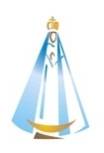 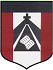 Espacio Curricular: Catequesis.Seño: Andrea.Grado: Primer grado A y B.Hola chicos queridos, familia!! Qué lindo volver a encontrarnos para continuar juntos aprendiendo en esta segunda etapa del año, descubriendo el mensaje de Jesús, y sintiendo su presencia expresada en los detalles de la vida diaria, los invito a disfrutar del regalo de su amor!! Les envío los encuentros  de los días  lunes y martes /jueves (según sean de 1ro A o 1ro B) de  esta semana  y de la semana  próxima, es decir,  la planificación de cuatro encuentros; cuyas propuestas de actividades y reflexiones pueden realizar y  distribuir según los tiempos y ritmos de cada niño y familia; con el objetivo de  que estén tranquilos y no comprimidos, dando  espacio  y disfrutando  su realización , en relación al  trabajo y dedicación de las diferentes materias. (Por ejemplo:  pueden realizar las consignas 1,2 y 3 esta semana, y las consignas  4,5 y 6 la semana próxima)Tema: ”JESÚS NOS LLAMA AMIGOS”Desarrollo:1)Para comenzar ,  podemos recordar qué estuvimos reflexionando  en el último encuentro antes de las vacaciones: Jesús y sus amigos los apóstoles; nos pueden gustar distintas cosas e igual somos amigos, y aunque somos diferentes , todos podemos ser apóstoles de Jesús y compartir su Palabra. 2)Luego los invito a leer el episodio de los peregrinos de la página 20 del libro. En el momento de realizar la actividad 1, vamos a relacionar los diferentes colores con nuestros estados de ánimo. La intención de esta actividad, es que los chicos puedan conectarse con sus emociones a partir de un color, que con los ojos cerrados puedan visualizar en su mente un color según lo que sienten y que después lo exteriorice. Pueden acompañar esta actividad escuchando una música relajante que encontrarás en el siguiente enlace: https://youtu.be/5ZgISozP9Us 3)Te invito a  continuar  con la actividad 2  a partir de la cual buscamos vincular los conceptos de felicidad, alegría y amistad para profundizar luego en la amistad con Jesús. Aprendemos las características de los buenos amigos y a ser buen amigo como Jesús, ya que Él es nuestro gran amigo. (En este caso conversaran con quien te ayuda a hacer la tarea )4)Ahora te propongo  hacer silencio en tu corazón para dejar entrar La Palabra de Dios, que encontrarás en eltexto bíblico de la página 21; descubriremos allí que Jesús espera de nosotros una respuesta en la libertad, sin opresión y sin imposición. Por eso nos invita a ser sus amigos. Con humildad , Jesús ofrece su gran amistad y nos da la vida de amor. Espera de nosotros una respuesta también desde el amor : ser sus amigos.Cada vez que  libremente elegimos hacer el bien, vivir en el amor, somos amigos de Jesús. 5)Para realizar la acividad 4, es necesario explicar que aunque Jesús dio su vida por nosotros en la cruz, antes de llegar ese momento, entregaba su vida cuando atendía las necesidades de los demás, cuando enseñaba cosas importantes para vivir felices, cuando curaba, etc. Y en la actividad 5 podrán encontrar ejemplos de esos frutos que podemos dar nosotros. 6)Para finalizar , te propongo que pienses y escribas en tu cuadero de catequesis, en algún gesto , (por ejemplo: ser más amable, pedir por favor, colaborar en lo que se necesita, ordenar los juguetes, comparrtir, estar atentos si alguien necesita algo, etc. )como los frutos  que nos propone Jesús , que te comprometas a poner en práctica esta semana para crecer en el amor a tu familia. Mientras realizan esta actividad acompañar con la canción:  “Tomados de la mano con Jesús”   https://youtu.be/q_qsB5E8kYw Que vivan una semana hermosa sintiendo la alegría de ser amigos de Jesús!!!Les mando un abrazo grandote !!!Seño Andre. Ante dudas y sugerencias: agiraudo@institutonsvallecba.edu.ar  (cuando retomemos los encuentros en el colegio haremos juntos la corrección de las actividades) Sin embargo, aquella familia que desee compartir la tarea realizada, puede enviarla para que yo la vea  y le haga una devolución,   será bienvenida! 